Liturgie vesper in de week voor het gebed van de eenheidThema: Licht in het duister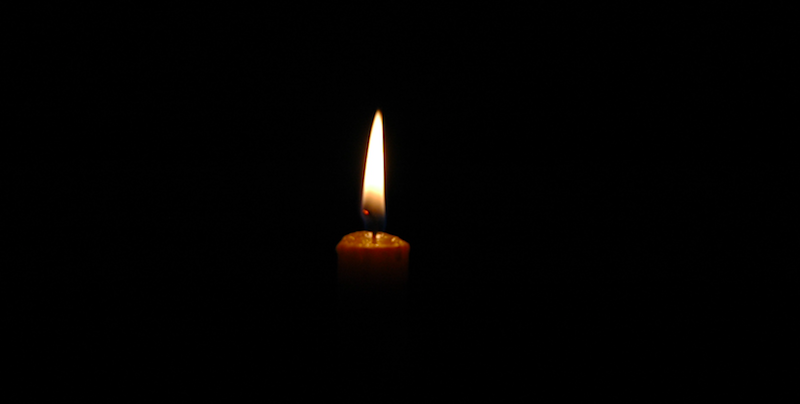 Voorgangers: Eveline Euser, ds. Margreet KlokkeOrganist: Willeke SmitsOrgelspelOpeningsvers 	V: God, kom mij te hulp			G: Heer, haast u mij te helpen			V: Eer aan de Vader en de Zoon en de heilige Geest			G: Zoals het was in het begin, en nu en altijd, en in de 				     eeuwen der eeuwen, Amen.Psalmgebed		Psalm 23			G: LB 23 b: 1			V: de psalmtekst uit NBV21			G: LB 23:b: 5			V: Eer aan de vader en de Zoon en de heilige Geest			G: Zoals het was in het begin, en nu en altijd, en in de 			     eeuwen der eeuwen, AmenOrgel: De melodie van de psalmSchriftlezingen: Micha 5: 2-5a, 7-8 en Lucas 12: 32-40, afgesloten met:			V: Lof zij u Christus			G: In eeuwigheid, AmenMeditatie, in stilteOrgelspelOnze VaderGebeden, na elke intentie:			G: Wanneer ik roep tot u, hoor naar mijn bidden Heer. Afgesloten met	V: door Jezus Christus, onze Heer,			G: Amen. Zegenbede			V: Nu hier de avond valt			G: Laat uw licht ons leiden, wees onze vrede			V: Laat uw aangezicht over ons opgaan als de zon,			     Zegen ons en wie ons na staan met het licht van uw ogen!			G: Laat uw licht ons leiden, wees onze vrede, AmenOrgelspel